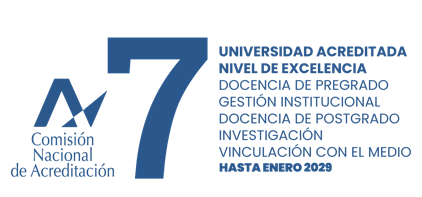 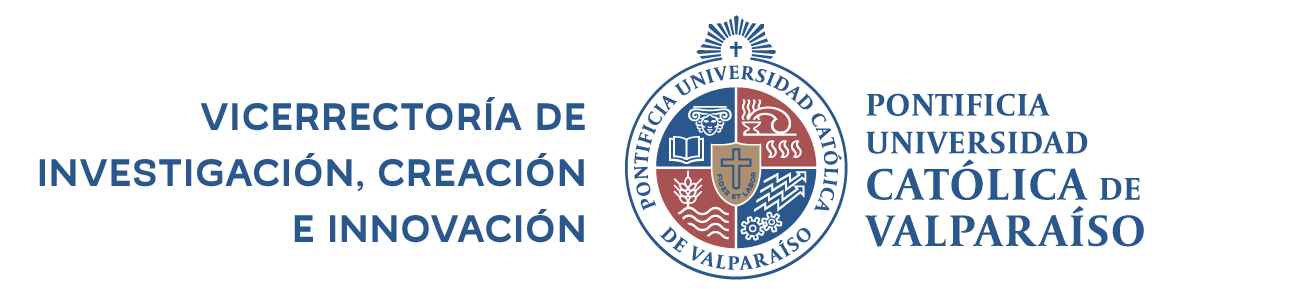 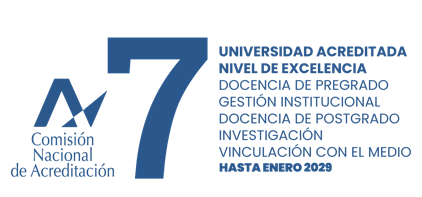 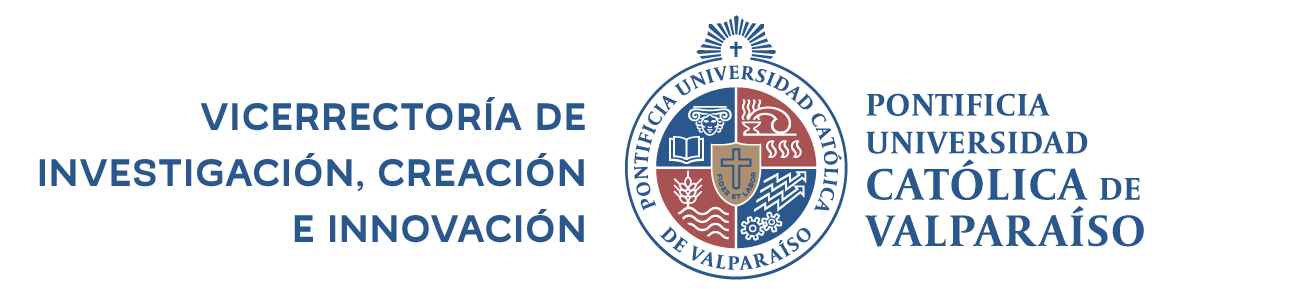 Concurso de la Dirección de Investigación DI REGULAR 2024.TITULO:  GRUPO DE ESTUDIO*: NOMBRE COMPLETO POSTULANTE: EMAIL POSTULANTE:        @pucv.cl UNIDAD ACADEMICA:  NOMBRE COMPLETO COINVESTIGADOR/A: EMAIL:        @pucv.cl UNIDAD ACADEMICA:  SOLICITA EVALUACIÓN:   (Marque con una “X” su elección)_____ CIENCIAS SOCIALES Y HUMANIDADES				 _____ CIENCIAS E INGENIERÍA Firma del Investigador Responsable: ____________________________________(Declara conocer las bases y Declara veracidad de toda la información contenida en la postulación) * De acuerdo a FondecytResumenDescriba los contenidos principales de su propuesta: idea principal, hipótesis, objetivos, metodología y resultados esperados. Utilice letra verdana 12, interlineado simple). Máxima extensión 450 palabras. Propuesta de InvestigaciónRefiérase en este mismo orden a: la fundamentación teórica y al estado del arte de su propuesta, hipótesis y objetivos o su pregunta de investigación, metodología, y novedad científica o tecnológica de su propuesta. La extensión máxima de esta sección es de 7 páginas (letra tamaño 12, Verdana, interlineado: línea única o simple).Plan de Trabajo  (carta Gantt) 1 páginaBibliografíaLetra tamaño 10 Verdana.Impacto de la PropuestaMencione la vinculación de la propuesta con:1. Programas de postgrado de la PUCV2. Contribución a resolver problemas de la región de Valparaíso 3. Contribución a resolver problemas de otra región del país ProductividadPresupuesto (Posterior a la tabla justifique los gastos solicitados) Incluya ayudantes tesistas, personal técnico, apoyo profesional específico.Justifique el ítem:Incluya gastos de equipamiento, reparación de equipos o similarJustifique el ítem:Justifique el ítem:Justifique el ítem:Incluya reactivos, fungibles, material bibliográfico, de escritorio, de limpieza, etc.Justifique el ítem:Posibles Evaluadores/as internos y externosProponga nombres y datos de contacto actualizados y comprobados, de especialistas en el tema de su propuesta. Indique a 3 posibles evaluadores/as de la PUCV, y a tres posibles evaluadores/as externos a la universidad con desempeño en Chile. Los investigadores/as propuestos deben cumplir con las normativas de no poseer trabajos publicados en conjunto, ni el desarrollo de proyectos con el autor de la propuesta, en los 5 años anteriores. Evaluadores/as Internos Evaluadores/as Externos Evaluadores/as con conflictos de interésIndique tres nombres de personas con las que usted pueda tener conflictos de interés tanto internos como externos.Otros documentosAgregue en este archivo otros documentos que considere necesarios como parte de la propuesta. Publicaciones (últimos 5 años, desde el 2019). Elija 7 de sus publicaciones.Publicaciones (últimos 5 años, desde el 2019). Elija 7 de sus publicaciones.Cita: Apellido, Nombre.; Apellido, Nombre…. (AÑO). Título. Revista, volumen. doi:WoS(Factor de Impacto / Q)Scopus (Cite Score) /Otro(CAMPO OBLIGATORIO)1.2.3.4.5.6.7.Proyectos de Investigación Elija hasta 5 de sus proyectos, adjudicados desde el 2019. Indique función en el proyecto (IP, Co-I, Director/a, etc)Fuente de financiamiento y código del proyecto 1.2.3.4.5. Otros ProductosIndique (hasta 10) libros, capítulos de libros, monografías, publicaciones no WoS no Scopus, premios comisiones nacionales, organización de eventos, etc). (Años de ejecución)Entre el 2019 y el 2024 1.2.3.4.5. Presupuesto  Ítem$Personal Equipamiento ViáticosPasajesGastos de OperaciónTotal $Gastos de personalSub-Total$     Gastos de equipamiento Sub-Total$     Gastos de viáticoSub-Total$Gastos de pasajesSub-Total$Gastos de operación Sub-Total$NombreInstituciónE-mailPUCVPUCVPUCVNombreInstituciónE-mailNombreJustificación